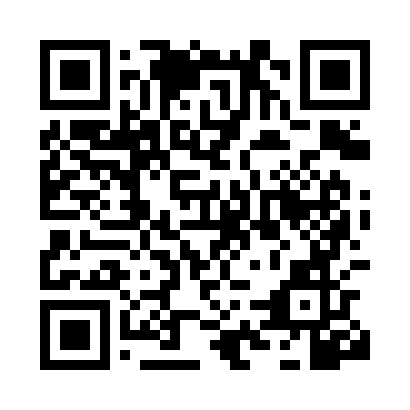 Prayer times for Jaguaquara, BrazilMon 1 Apr 2024 - Tue 30 Apr 2024High Latitude Method: NonePrayer Calculation Method: Muslim World LeagueAsar Calculation Method: ShafiPrayer times provided by https://www.salahtimes.comDateDayFajrSunriseDhuhrAsrMaghribIsha1Mon4:345:4511:443:045:426:492Tue4:345:4511:433:045:416:483Wed4:345:4511:433:045:416:474Thu4:345:4511:433:045:406:475Fri4:345:4511:423:035:396:466Sat4:345:4511:423:035:396:467Sun4:345:4511:423:035:386:458Mon4:345:4511:423:035:386:449Tue4:345:4511:413:025:376:4410Wed4:345:4611:413:025:366:4311Thu4:355:4611:413:025:366:4312Fri4:355:4611:413:025:356:4213Sat4:355:4611:403:015:346:4214Sun4:355:4611:403:015:346:4115Mon4:355:4611:403:015:336:4116Tue4:355:4611:403:005:336:4017Wed4:355:4611:393:005:326:4018Thu4:355:4611:393:005:326:3919Fri4:355:4711:393:005:316:3920Sat4:355:4711:392:595:306:3821Sun4:355:4711:382:595:306:3822Mon4:355:4711:382:595:296:3723Tue4:355:4711:382:595:296:3724Wed4:355:4711:382:585:286:3625Thu4:355:4711:382:585:286:3626Fri4:355:4811:382:585:276:3627Sat4:355:4811:372:585:276:3528Sun4:355:4811:372:575:276:3529Mon4:365:4811:372:575:266:3430Tue4:365:4811:372:575:266:34